Федеральная служба по гидрометеорологиии мониторингу окружающей среды(РОСГИДРОМЕТ)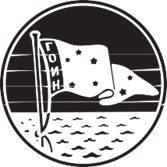 Федеральное государственное бюджетное учреждение«ГОСУДАРСТВЕННЫЙ ОКЕАНОГРАФИЧЕСКИЙ ИНСТИТУТимени Н.Н. ЗУБОВА» (ФГБУ «ГОИН»)IXВсероссийская конференция по прикладной океанографии«Моря и океаны в условиях изменяющегося климата»Москва, ГОИН19–20 октября 2022 г.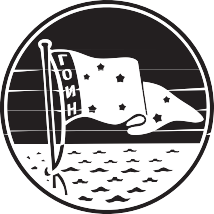 Федеральное государственное бюджетное учреждение«Государственный океанографический институт имени Н.Н. Зубова»(ФГБУ «ГОИН»)ПРОГРАММАДевятой  Всероссийской конференции по прикладной океанографии«Моря и океаны в условиях изменяющегося климата»Москва, ГОИН19–20 октября 2022 г.19 октября (среда), конференц-зал19 октября (среда), конференц-зал19 октября (среда), конференц-зал19 октября (среда), конференц-зал19 октября (среда), конференц-зал19 октября (среда), конференц-зал0900–10000900–1000РегистрацияРегистрацияРегистрацияРегистрация1000–10301000–1030Открытие конференции – директор ГОИН`а к.г.н. доцент Ивачёв И.В.Приветствия представителей Росгидромета, РАН, министерств и ведомствОткрытие конференции – директор ГОИН`а к.г.н. доцент Ивачёв И.В.Приветствия представителей Росгидромета, РАН, министерств и ведомствОткрытие конференции – директор ГОИН`а к.г.н. доцент Ивачёв И.В.Приветствия представителей Росгидромета, РАН, министерств и ведомствОткрытие конференции – директор ГОИН`а к.г.н. доцент Ивачёв И.В.Приветствия представителей Росгидромета, РАН, министерств и ведомствПленарное заседание. Председатель проф. Грузинов В.М.Пленарное заседание. Председатель проф. Грузинов В.М.Пленарное заседание. Председатель проф. Грузинов В.М.Пленарное заседание. Председатель проф. Грузинов В.М.Пленарное заседание. Председатель проф. Грузинов В.М.Пленарное заседание. Председатель проф. Грузинов В.М.1030–11001030–1100акад. Флинт М.В. (ИО РАН)акад. Флинт М.В. (ИО РАН)Современные проблемы экологии океанаСовременные проблемы экологии океана1100–11301100–1130чл.-корр. РАН Семенов С.М.(ИГКЭ)чл.-корр. РАН Семенов С.М.(ИГКЭ)Глобальный климат: современное состояние и трендыГлобальный климат: современное состояние и тренды1130–12001130–1200д.ф-м.н. Бышев В.И.(ИО РАН)д.ф-м.н. Бышев В.И.(ИО РАН)Концептуальные основы альтернативной физической модели современного климатаКонцептуальные основы альтернативной физической модели современного климата1200–12301200–1230д.г.н. Холопцев А.В. (СО ГОИН`а)д.г.н. Холопцев А.В. (СО ГОИН`а)Изменения климата и уровень моряИзменения климата и уровень моря1230–13001230–1300к.ф-м.н. Реснянский Ю.Д. (ГМЦ России)к.ф-м.н. Реснянский Ю.Д. (ГМЦ России)Моделирование крупномасштабной океанской циркуляции. Влияние сеточного разрешения и атмосферного форсингаМоделирование крупномасштабной океанской циркуляции. Влияние сеточного разрешения и атмосферного форсинга1300–13301300–1330ПерерывПерерыв1330–14001330–1400д.ф-м.н. Дианский Н.А.(ГОИН)чл.-корр. РАН Жмур В.В. (ИО РАН)к.ф-м.н.Гусев А.В. (ИВМ РАН)д.ф-м.н. Дианский Н.А.(ГОИН)чл.-корр. РАН Жмур В.В. (ИО РАН)к.ф-м.н.Гусев А.В. (ИВМ РАН)Исследование самоорганизации фронта Гольфстрима с помощью численных и аналитических методовИсследование самоорганизации фронта Гольфстрима с помощью численных и аналитических методов1400–14301400–1430Багатинский В.А. (МГУ)д.ф-м.н. Дианский Н.А. (ГОИН)Багатинский В.А. (МГУ)д.ф-м.н. Дианский Н.А. (ГОИН)Вклад климатических изменений температуры и солености в формирование трендов термохалинной циркуляции Северной АтлантикиВклад климатических изменений температуры и солености в формирование трендов термохалинной циркуляции Северной Атлантики1430–15001430–1500к.ф-м.н. Зацепа С.Н. (ГОИН)к.ф-м.н. Зацепа С.Н. (ГОИН)Использование модели нефтяного загрязнения SPILLMOD для решения практических задачИспользование модели нефтяного загрязнения SPILLMOD для решения практических задач1500–16001500–1600Перерыв  на  обедПерерыв  на  обед1600–1630д.г.н. Казьмин А.С.(ИО РАН)д.г.н. Казьмин А.С.(ИО РАН)д.г.н. Казьмин А.С.(ИО РАН)д.г.н. Казьмин А.С.(ИО РАН)Мультидекадная изменчивость абиатических параметров среды в Черном море1630–1700зав. лаб. Фомин В.В.(ГОИН)д.ф-м.н. Дианский Н.А. (ГОИН)зав. лаб. Фомин В.В.(ГОИН)д.ф-м.н. Дианский Н.А. (ГОИН)зав. лаб. Фомин В.В.(ГОИН)д.ф-м.н. Дианский Н.А. (ГОИН)зав. лаб. Фомин В.В.(ГОИН)д.ф-м.н. Дианский Н.А. (ГОИН)Влияние способов усвоения спутниковой температуры поверхности моря на воспроизведение гидрофизических полей Черного, Азовского и Мраморного морей в модели INMOM1700–1730Обсуждение докладов20 октября (четверг), конференц-зал20 октября (четверг), конференц-зал20 октября (четверг), конференц-зал20 октября (четверг), конференц-зал20 октября (четверг), конференц-зал20 октября (четверг), конференц-залПленарное заседание. Председатель к.ф-м.н. Землянов И.В.Пленарное заседание. Председатель к.ф-м.н. Землянов И.В.Пленарное заседание. Председатель к.ф-м.н. Землянов И.В.Пленарное заседание. Председатель к.ф-м.н. Землянов И.В.Пленарное заседание. Председатель к.ф-м.н. Землянов И.В.Пленарное заседание. Председатель к.ф-м.н. Землянов И.В.1000–1030к.г.н. Дьяков Н.Н.(СО ГОИН`а)к.г.н. Дьяков Н.Н.(СО ГОИН`а)к.г.н. Дьяков Н.Н.(СО ГОИН`а)к.г.н. Дьяков Н.Н.(СО ГОИН`а)Гидролого-гидрохимические условия гиперсоленых озер и заливов Крымского полуострова в условиях меняющегося климата1030–1100к.ф-м.н. Шульга Т.Я.(СО ГОИН`а)к.ф-м.н. Шульга Т.Я.(СО ГОИН`а)к.ф-м.н. Шульга Т.Я.(СО ГОИН`а)к.ф-м.н. Шульга Т.Я.(СО ГОИН`а)Моделирование сгонно-нагонных явлений и течений в водоемах с обширными районами мелководья и анализ их влияния на эволюцию примеси (на примере Азовского моря)1100–1130д.г.н. Захарчук Е.А.Сухачев В.Н.к.ф-м.н.Тихонова Н.А.(СПО ГОИН`а)д.г.н. Захарчук Е.А.Сухачев В.Н.к.ф-м.н.Тихонова Н.А.(СПО ГОИН`а)д.г.н. Захарчук Е.А.Сухачев В.Н.к.ф-м.н.Тихонова Н.А.(СПО ГОИН`а)д.г.н. Захарчук Е.А.Сухачев В.Н.к.ф-м.н.Тихонова Н.А.(СПО ГОИН`а)О волновой природе, модуляции и межгодовой изменчивости годовых колебаний уровня Балтийского моря1130–1200к.б.н.Коршенко А.Н. (ГОИН)к.б.н.Коршенко А.Н. (ГОИН)к.б.н.Коршенко А.Н. (ГОИН)к.б.н.Коршенко А.Н. (ГОИН)Загрязнение Черного и Азовского морей1200–1230к.ф-м.н. Григорьев А.В. (ГОИН)к.ф-м.н. Кубряков А.И. (МГИ)к.ф-м.н. Григорьев А.В. (ГОИН)к.ф-м.н. Кубряков А.И. (МГИ)к.ф-м.н. Григорьев А.В. (ГОИН)к.ф-м.н. Кубряков А.И. (МГИ)к.ф-м.н. Григорьев А.В. (ГОИН)к.ф-м.н. Кубряков А.И. (МГИ)Моделирование динамики вод Черного моря на подспутниковом полигоне «Геленджик»1230–1300                                     Перерыв                                     Перерыв                                     Перерыв                                     Перерыв                                     Перерыв1300–1330Вязигина Н.А.(ААНИИ)Вязигина Н.А.(ААНИИ)Статистическая структура долгопериодных колебаний ледовитости Баренцева и Гренландского морей за период 1950-2021 г.г.Статистическая структура долгопериодных колебаний ледовитости Баренцева и Гренландского морей за период 1950-2021 г.г.Статистическая структура долгопериодных колебаний ледовитости Баренцева и Гренландского морей за период 1950-2021 г.г.1330–1400Коротенко К.А.Мельников В.А.Осадчиев А.А. (ИО РАН, ГОИН)Коротенко К.А.Мельников В.А.Осадчиев А.А. (ИО РАН, ГОИН)Система разномасштабных течений Черного моря: наблюдения, измерения, моделированиеСистема разномасштабных течений Черного моря: наблюдения, измерения, моделированиеСистема разномасштабных течений Черного моря: наблюдения, измерения, моделирование1400_1430к.г.н. Булыгин А.М. (ГОИН)к.ф-м.н. Воронцов А.А. (ВНИИГМИ-МЦД)к.г.н. Булыгин А.М. (ГОИН)к.ф-м.н. Воронцов А.А. (ВНИИГМИ-МЦД)Влияние климатических изменений на современную гидрологию Черного моря (по данным 2019-2021 г.г.)Влияние климатических изменений на современную гидрологию Черного моря (по данным 2019-2021 г.г.)Влияние климатических изменений на современную гидрологию Черного моря (по данным 2019-2021 г.г.)1430_1500Перерыв на обедПерерыв на обедПерерыв на обедПерерыв на обедПерерыв на обед1500_1530к.ф-м.н.Борисов Е.В. (ГОИН)к.ф-м.н.Борисов Е.В. (ГОИН)Анализ разномасштабных изменений уровня Каспийского моряАнализ разномасштабных изменений уровня Каспийского моряАнализ разномасштабных изменений уровня Каспийского моря1530_1600к.ф-м.н.Касьянов С.Ю.(ГОИН)к.ф-м.н.Касьянов С.Ю.(ГОИН)Проблема выброса метана в восточной части Российской АрктикиПроблема выброса метана в восточной части Российской АрктикиПроблема выброса метана в восточной части Российской Арктики1600_1700    Общая дискуссия.  Закрытие конференции.    Общая дискуссия.  Закрытие конференции.    Общая дискуссия.  Закрытие конференции.    Общая дискуссия.  Закрытие конференции.    Общая дискуссия.  Закрытие конференции.